SVOBODA – Lučice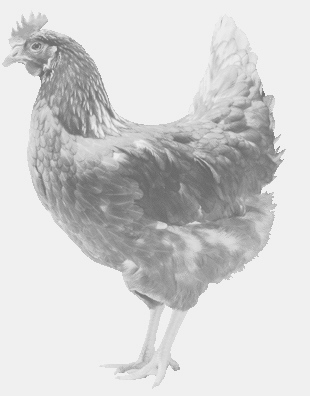  drůbežárna Vadín, www.drubezsvoboda.cz 569489358, 777989857NOSNÉ KUŘICE  barva červená a černáStáří:    20 týdnůCena:   265,- Kč/kusSobota 13. května 2023V 9.30 h. – DlouhéU prodejny COOPMožno objednat: 569 489 358 svoboda.lucice@seznam.cz